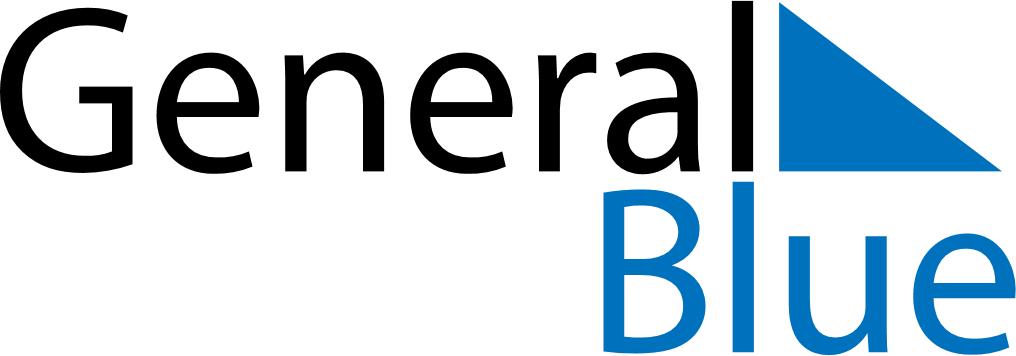 June 2146June 2146June 2146June 2146June 2146SundayMondayTuesdayWednesdayThursdayFridaySaturday123456789101112131415161718192021222324252627282930